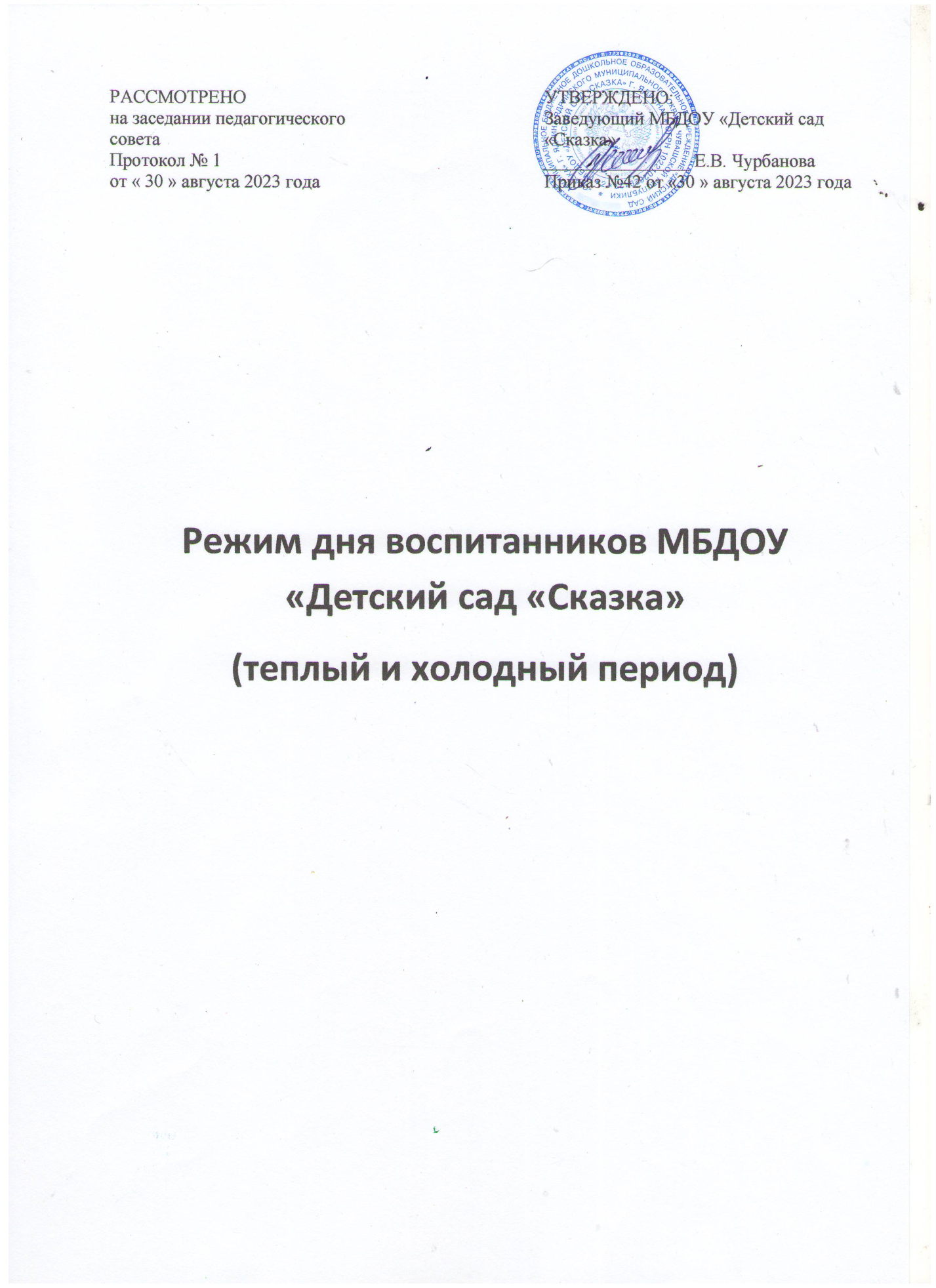 Режим дня в группе детей от 2-х до 3-х летРежим дня в группе детей от 1,5 года до 2-х летРежим дня в группе детей от 1,5 года до 2-х летРежим дня  на холодный период(3-4г)Режим дня  на холодный период(4-5л)Режим дня  на холодный период(5-6л)Режим дня  на холодный период(6-7л)Режим дня на теплый период(3-4г)Режим дня на теплый период(4-5г)Режим дня на теплый период(5-6г)Режим дня на теплый период(6-7г)Режим дня в группе детей от 2-х до 3-х летРежим дня в группе детей от 2-х до 3-х летХолодный период годаХолодный период годаПрием детей, осмотр, самостоятельная деятельность, утренняя  гимнастика7.15-8.00Подготовка к завтраку, завтрак8.10-8.40Игры, подготовка к занятиям8.40-9.00Занятия в игровой форме по подгруппам9.00 – 9.109.20-9.30Подготовка к прогулке, прогулка9.30.-11.00Второй завтрак           10.10 -10.30Возвращение с прогулки, самостоятельная деятельность детей11.00.-11.30Подготовка к обеду, обед11.30-12.00Подготовка ко сну, дневной сон, постепенный подъем, оздоровительные и гигиенические процедуры12.00-15.00Подготовка к полднику, полдник15.00 -15.30Занятия в игровой форме по подгруппам15.30–16.00Подготовка к прогулке, прогулка, самостоятельная деятельность детей16.00-17.15Уход детей домой             до 17.15Теплый период годаТеплый период годаПрием детей, осмотр, самостоятельная деятельность, утренняя гимнастика7.15-8.00Подготовка к завтраку, завтрак8.10-8.40Игры, подготовка к прогулке 8.40-9.00Прогулка, игры, самостоятельная деятельность детей, занятия в игровой форме по подгруппам  9.20-11.20  9.00–9.10  9.20–9.30Второй завтрак 10.10-11.00Возвращение с прогулки, подготовка к обеду, обед 11.20.-12.00Подготовка ко сну, дневной сон,  12.00-15.00Постепенный подъем, оздоровительные и гигиенические процедуры.  Полдник 15.00-15.30Подготовка к прогулке, прогулка, самостоятельная деятельность детей, занятия в игровой форме по подгруппам 15.30–16.00 16.30-17.15Уход детей домойДо 17.15Холодный период годаХолодный период годаПрием детей, осмотр, игры, утренняя гимнастика7.15-8.10Подготовка к завтраку, завтрак8.10-.8.40Активное бодрствование детей (игры, предметная деятельность и др.)8.40-9.00Занятия10 в игровой форме по подгруппам, активное бодрствование детей (игры, предметная деятельность и др.)9.00–9.10           9.20-9.30Второй завтрак           9.30.-10.00Подготовка к прогулке, прогулка, возвращение с пргулки           10.00 -11.30Подготовка к обеду, обед          11.30-12.00Подготовка ко сну, сон12.00-15.00Постепенный подъем. Полдник15.00-15.30Активное бодрствование детей (игры, предметная деятельность и др.)15.30-16.00Подготовка к прогулке, прогулка,         16.00-17.15Уход детей домой       до 17.15Теплый период годаТеплый период годаПрием детей, осмотр, игры, утренняя гимнастика7.15-8.00Подготовка к завтраку, завтрак8.10-8.40Занятия в игровой форме по подгруппам, активное бодрствование детей (игры, предметнаядеятельность и др.)9.00–9.109.20 -9.30Подготовка к прогулке, прогулка, активное бодрствование детей (игры, предметная деятельность и др.)9.20 -11.20Второй завтрак, 10.05-11.00Возвращение с прогулки, водные процедуры, обед11.20-12.00Подготовка ко сну, сон12.00-15.00Постепенный подъем, оздоровительные и гигиенические процедуры, полдник15.00-15.30.Занятия в игровой форме по подгруппам, активное бодрствование детей (игры, предметная деятельность и др.)15.30–16.00Прогулка, беседы с родителями, уход домой.16.00-17.15Уход детей домойдо 17.15Утренний прием детей, игры, самостоятельная деятельность, утренняя гимнастика (не менее 10 минут)7.15-8.10Завтрак8.10-8.40Игры, подготовка к занятиям8.40-9.00Занятия (включая гимнастику в процессе занятия -2 минуты, перерывы между занятиями, не менее 10 минут)    9.00-9.15     9.25-9.40Подготовка к прогулке, прогулка, возвращение с прогулки   9.40–11.30Второй завтрак10.15-11.00Подготовка к обеду. Обед11.30-12.30Подготовка ко сну, сон, 12.15-15.00Постепенный подъем детей, закаливающие процедуры Полдник15.00-15.30Занятия (при необходимости)-Игры, самостоятельная деятельность детей15.30-16.00Подготовка к прогулке, прогулка,	самостоятельная деятельность	 детей, возвращение с прогулки16.00-17.15Уход домойдо 17.15Утренний прием детей, игры, самостоятельная деятельность, утренняя гимнастика (не менее 10 минут)7.15-8.20Завтрак8.20-8.50Игры, подготовка к занятиям8.50-9.00Занятия (включая гимнастику в процессе занятия -2 минуты, перерывы между занятиями, не менее 10 минут)9.00-9.209.30-9.50Подготовка к прогулке, прогулка, возвращение с прогулки9.50–11.45Второй завтрак10.20-11.00Обед11.45-12.30Подготовка ко сну, сон, 12.30-15.00Постепенный подъем детей, закаливающие процедуры Полдник15.00-15.30Занятия (при необходимости)-Игры, самостоятельная деятельность детей15.30-16.00Подготовка к прогулке, прогулка, самостоятельная деятельность детей, возвращение с прогулки16.00-17.15Уход домойдо 17.15Утренний прием детей, игры, самостоятельная деятельность, утренняя гимнастика (не менее 10 минут)7.15-8.20Завтрак8.20-8.50Игры, подготовка к занятиям8.50-9.00Занятия (включая гимнастику в процессе занятия -2 минуты, перерывы между занятиями, не менее 10 минут)9.00-9.259.35-10.00Подготовка к прогулке, прогулка, возвращение с прогулки10.00-11.50Второй завтрак10.25-11.00Обед11.45-12.30Подготовка ко сну, сон, 12.30-15.00Постепенный подъем детей, закаливающие процедуры Полдник15.00-15.30Занятия (при необходимости)15.30-15.55Игры, самостоятельная  деятельность детей15.(30)55-16.00Подготовка к прогулке, прогулка, самостоятельная деятельность детей, возвращение с прогулки16.00-17.15Уход домойдо 17.15Утренний прием детей, игры, самостоятельная деятельность, утренняя гимнастика (не менее 10 минут)7.15-8.20Завтрак8.25-8.50Игры, подготовка к занятиям 8.50-9.00Занятия (включая гимнастику в процессе занятия -2 минуты, перерывы между занятиями, не менее 10 минут)9.00-9.309.40-10.1010.20-10.50Подготовка к прогулке, прогулка, возвращение с прогулки10.50-12.20Второй завтрак10.30-11.00Обед12.20-12.50Подготовка ко сну, сон, 12.50-15.20Постепенный подъем детей, закаливающие процедуры Полдник15.15-15.45Занятия (при необходимости)-Игры,	самостоятельная деятельность детей15.45-16.00Подготовка к прогулке, прогулка, самостоятельная деятельность детей, возвращение с прогулки16.00-17.15Уход домойдо 17.15Утренний прием детей, игры, самостоятельнаядеятельность,	утренняя гимнастика (не менее 10 минут)7.15-8.10Завтрак8.10-8.40Игры, самостоятельная деятельность8.40.-9.20Второй завтрак10.20-11.00Подготовка к прогулке, прогулка, занятия на прогулке, возвращение с прогулки9.20-11.25Обед11.25-12.00Подготовка ко сну, сон, постепенный подъем детей, закаливающие процедуры12.00-15.00Полдник15.00-15.30Игры,	самостоятельная деятельность детей15.30-16.00Подготовка к прогулке, прогулка, самостоятельная деятельность детей16.00-17.15Уход домойдо 17.15Утренний прием детей, игры, самостоятельнаядеятельность,	утренняя гимнастика (не менее 10 минут)7.15-8.20Завтрак8.20-8.50Игры,	самостоятельная деятельность8.40-9.15Второй завтрак10.30-11.00Подготовка к прогулке, прогулка, занятия на прогулке, возвращение с прогулки9.15-11.25Обед11.25-12.00Подготовка ко сну, сон, постепенный подъем детей, закаливающие процедуры12.00-15.00Полдник15.00-15.30Игры,	самостоятельная деятельность детей15.30-16.00Подготовка к прогулке, прогулка, самостоятельная деятельность детей16.00-17.15Уход домойдо 17.15Утренний прием детей, игры, самостоятельнаядеятельность, утренняя гимнастика (не менее 10 минут)7.15-8.20Завтрак8.20-8.50Игры, самостоятельная деятельность8.40-9.15Второй завтрак10.30-11.00Подготовка к прогулке, прогулка, занятия на прогулке, возвращение с прогулки9.15-11.30Обед11.30-12.00Подготовка ко сну, сон, постепенный подъем детей, закаливающие процедуры12.00-15.00Полдник15.00-15.30Игры, самостоятельная деятельность детей15.30-16.00Подготовка к прогулке, прогулка, самостоятельная деятельность детей16.00-17.15Уход домойдо 17.15Утренний прием детей, игры, самостоятельнаядеятельность,	утренняя гимнастика (не менее 10 минут)7.15-8.25Завтрак8.25-8.50Игры, самостоятельная  деятельность8.50-9.00Второй завтрак10.30-11.00Подготовка к прогулке, прогулка, занятия на прогулке, возвращение с прогулки9.00-11.30Обед11.30-12.00Подготовка ко сну, сон, постепенный подъем детей, закаливающие процедуры12.00-15.00Полдник15.00-15.30Игры,	самостоятельная деятельность детей15.30-16.00Подготовка к прогулке, прогулка, самостоятельная деятельность детей16.00-17.15Уход домойдо 17.15